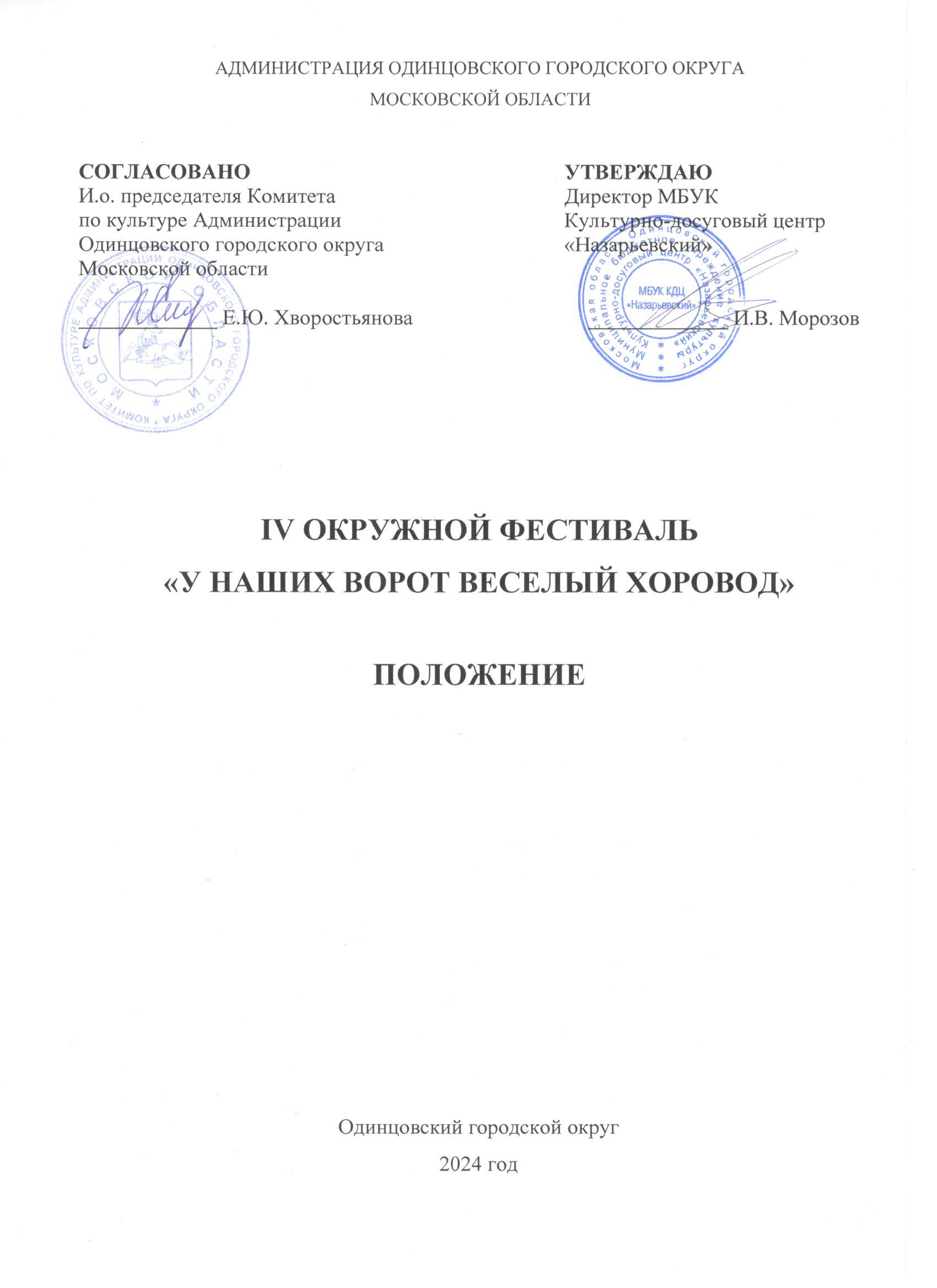 ТРАДИЦИИ И ИСТОРИЯ ФЕСТИВАЛЯНародное хореографическое искусство Руси насчитывает большое количество танцев, плясок и переплясов. Но хоровод среди них стоит особняком, как один из самых древних танцев, ведущих свою историю из седой глубины веков. С целью привлечь внимание современников к хороводу - виду танца с многовековой историей, сохранить традиции древнейших обрядовых действий на Руси с 2020 года в Одинцовском городском округе проходит ежегодный Окружной фестиваль «У наших ворот весёлый хоровод» (далее – Фестиваль), идейным вдохновителем которого является руководитель детского ансамбля народного танца «Матанюшки», Фрыкина Елена Сергеевна. В 2021 году Фестивалю присвоен статус Окружного.Фестиваль направлен на популяризацию русского хоровода среди молодого поколения.  Фестиваль даёт возможность всем участникам и руководителям коллективов обменяться опытом, проявить свои творческие способности и внести вклад в развитие русской культуры.Ежегодно Фестиваль проходит на разных территориях Одинцовского городского округа. В 2024 году Фестиваль пройдет в г. Звенигород.2. ЦЕЛИ И ЗАДАЧИ ФЕСТИВАЛЯЦель: Сохранение и популяризация хоровода, как древнейшего вида русского народного танца и обрядового действияЗадачи:сохранение традиций и локальных особенностей русского хоровода;расширение репертуара и повышение художественного уровня   исполнительского мастерства участников танцевальных коллективов;выявление новых имен талантливых исполнителей русского народного танца;повышение значимости русского хоровода в эстетическом воспитании россиян, особенно подрастающего поколения.3. УЧРЕДИТЕЛИ И ОРГАНИЗАТОРЫ ФЕСТИВАЛЯМуниципальное бюджетное учреждение культуры Культурно-досуговый центр «Назарьевский», структурное подразделение Юдинский КДЦ «Молодежный» (далее - МБУК КДЦ «Назарьевский», СП Юдинский КДЦ «Молодежный») при поддержке Комитета по культуре Администрации Одинцовского городского округа.По решению Учредителя Акции мероприятие может проводиться в дистанционном или онлайн формате.Проведение Фестиваля осуществляется в соответствии с требованиями санитарно-эпидемиологической обстановки, стандарта организации работы в организациях сферы культуры, осуществляющих свою деятельность на территории Московской области, в целях недопущения распространения инфекционных заболеваний.4. ОРГКОМИТЕТ ФЕСТИВАЛЯ5. ВРЕМЯ И МЕСТО ПРОВЕДЕНИЯВремя проведения: 29 июня 2024 года в 12.00.Место проведения: Одинцовский г.о., г. Звенигород, ул. Чехова, д. 3 (Городской парк).6. УСЛОВИЯ УЧАСТИЯ В ФЕСТИВАЛЕВ Фестивале могут принимать участие творческие коллективы, творческие объединения учреждений культуры, дополнительного образования и всех форм собственности Одинцовского городского округа. Время одного номера не должно превышать 4 минутыДля участия в Фестивале необходимо до 26 июня 2024 года подать заявку по установленной гугл форме https://docs.google.com/forms/d/1eQzFYns3sAy2lC3bTB_xhxCZtQus9tc0oV0r4xDoR3E/editФонограммы необходимо отправить на электронную почту: molodegniy.fest@mail.ruИнформация: 8(495) 598-89-00.7. ПОРЯДОК И ПРОГРАММА ПРОВЕДЕНИЯ ФЕСТИВАЛЯФестиваль проходит в один день без предварительного просмотра. 8. НОМИНАЦИИ ФЕСТИВАЛЯ- орнаментальный хоровод длительностью не более 4 минут;- этнографический хоровод длительностью не более 4 минут;- стилизованный хоровод длительностью не более 4 минут;- игровой хоровод длительностью не более 4 минут.ВОЗРАСТНЫЕ ГРУППЫ- возрастная категория 6-9 лет;- возрастная категория 10-14 лет;- возрастная категория 15-18 лет;- возрастная категория старше 18 лет;- смешанная возрастная категория.9. НАГРАЖДЕНИЕ Все участники Фестиваля награждаются Дипломами участника.Дипломы направляются участникам в электронном виде. 	10.ФИНАНСОВЫЕ УСЛОВИЯФестиваль проводится на безвозмездной основе. Расходы по пребыванию на конкурсе участников (проезд, питание) осуществляется за счет направляющей стороны.11. КОНТАКТЫИнформация: 8(495)598-89-00Художественный руководитель: Терещенко Любовь Ивановна 8(905)760-95-09 Координатор: Попова Наталья Ивановна 8 (916) 946-37-36. Приложение № 1к Положению о проведенииIV ОКРУЖНОГО ФЕСТИВАЛЯ «У НАШИХ ВОРОТ ВЕСЕЛЫЙ ХОРОВОД»Возрастная категория__________________________Участник__________________________СОГЛАСИЕ НА ОБРАБОТКУ ПЕРСОНАЛЬНЫХ ДАННЫХЯ,______________________________________________________________________ (Ф.И.О. участника, руководителя/педагога)в связи с участием в конкурсе, даю свое согласие на размещение и обработку своих персональных данных (паспортных, анкетных), на размещение в сети Интернет информации о себе (Ф.И.О., возраст, город), на публикацию фото- и видеоматериалов в сети Интернет с моим участием в IV ОКРУЖНОМ ФЕСТИВАЛЕ «У НАШИХ ВОРОТ ВЕСЕЛЫЙ ХОРОВОД».С Положением о конкурсе, размещенном на сайте КДЦ «Назарьевский» ознакомлен(а), порядок проведения конкурса мне понятны.По моему первому требованию согласие может быть отозвано письменным заявлением.Контактный телефон______________________«_____» ______________ 2024 г.Приложение № 2к Положению о проведенииIV ОКРУЖНОГО ФЕСТИВАЛЯ «У НАШИХ ВОРОТ ВЕСЕЛЫЙ ХОРОВОД»Возрастная категория__________________________Участник_________________________СОГЛАСИЕ НА ОБРАБОТКУ ПЕРСОНАЛЬНЫХ ДАННЫХ НЕСОВЕРШЕННОЛЕТНЕГОЯ, _______________________________________________________________________,                                                                (фамилия, имя, отчество)в соответствии с ч. 4 ст. 9 Федерального закона от 27.07.2006 N 152-ФЗ «О персональных данных», зарегистрированный(-ая) по адресу: _______________________________________________________________________документ, удостоверяющий личность: _______________________________________________________________________, (наименование документа, N, сведения о дате выдачи документа и выдавшем его органе)являясь представителем (законным) несовершеннолетнего:_______________________________________________________________________,                                                       (фамилия, имя, отчество несовершеннолетнего)действуя на основании доверенности от "_____" _____________ ______ г. № _____, или иной документ, подтверждающий полномочия представителя (свидетельство о рождении): _______________________________________________________________________, в связи с участием в конкурсе, даю свое согласие на размещение и обработку своих персональных данных (паспортных, анкетных) и (или) персональных данных представляемого лица, на размещение в сети Интернет информации о себе и (или) представляемого лица (Ф.И.О., возраст, город), на публикацию фото- и видеоматериалов в сети Интернет участием представляемого лица в IV ОКРУЖНМ ФЕСТИВАЛЕ «У НАШИХ ВОРОТ ВЕСЕЛЫЙ ХОРОВОД». С Положением о конкурсе, размещенном на сайте КДЦ «Назарьевский» ознакомлен(а), порядок проведения конкурса мне понятны. По моему первому требованию согласие может быть отозвано письменным заявлением. Контактный телефон______________________«_____» ______________ 2024 г.ПРЕДСЕДАТЕЛЬЗАМЕСТИТЕЛЬ ПРЕДСЕДАТЕЛЯЧЛЕНЫ ОРГКОМИТЕТАОТВЕТСТВЕННЫЙ СЕКРЕТАРЬМорозов Игорь Вадимович – директор МБУК КДЦ «Назарьевский».Фрыкина Елена Сергеевна -  руководитель студии народного танца «Матанюшки» Юдинского КДЦ «Молодёжный».Терещенко Любовь Ивановна – художественный руководитель МБУК КДЦ «Назарьевский», СП Юдинский КДЦ «Молодежный». Попова Наталья Ивановна – ведущий методист МБУК КДЦ «Назарьевский», СП Юдинский КДЦ «Молодежный». Мокрякова Екатерина Александровна – культорганизатор МБУК КДЦ «Назарьевский», СП Юдинский КДЦ «Молодежный».Терещенко Александр Васильевич - звукорежиссер МБУК КДЦ «Назарьевский», СП Юдинский КДЦ «Молодежный».Куренцова Анна Валерьевна – ведущий методист МБУК КДЦ «Назарьевский», СП Юдинский КДЦ «Молодежный».